Дата проведення уроку 18.05.2020Група: Ас-83, Ас-84Майстер в/н  Кітіцина К.В. 0638324244, karina.kiticina@gmail.comУрок №8Професія: «Слюсар з ремонту колісних транспортних засобів»Тема програми: «Самостійне виконання слюсарних робіт складністю 1,2-го розрядів.Тема уроку:  «Знімання та встановлення рідинних насосів, вентиляторів та компресорів»
Мета уроку:
навчальна: сформувати в учнів поняття про знімання та встановлення рідинних насосів, вентиляторів та компресорів.виховна : виховати в учнів інтерес до обраної професії  при зніманні та встановленні рідинних насосів, вентиляторів та компресоріврозвиваюча: розвинути уважність, пам’ять, прийняття вірних  рішень при зніманні та встановленні рідинних насосів, вентиляторів та компресорівДидактичне забезпечення уроку:опорний конспект, інструкційно-технологічна карта, відеоролики.Структура уроку1.Повторення пройденого матеріалу 08.00 -09.30З яких частин складається кузов вантажного автомобіля?Як працює гідравлічний піднімальний механізм?В яких випадках застосовуються напівпричепи-розпуски?Яку будову має двовісний причіп?Які приводи застосовуються на причіпних засобах?Які несправності кузова може усунути водій самотужки?Яку будову мають одно- та двовісний напівпричепи?2.Пояснення нового матеріалу 09.30 – 12.00Інструктаж з ОП та БЖД при зніманні та встановленні рідинних насосів, вентиляторів та компресорівПривести до ладу спецодяг, застібнути або обв'язали рукава, заправити одяг таким чином, щоб кінці його не розвіювались.Уважно оглянути робоче місце, прибрати все, що заважає роботі. Підлога на робочому місці повинна бути сухою та чистою.Упевнитись у тому, що робоче місце достатньо освітлене, а світло не буде засліплювати очі.Під час робіт з електроінструментом дотримуватися усіх вимог безпеки згідно з інструкцією з експлуатації.Робочий інструмент та деталі розташувати в зручному та безпечному для користування порядку.Упевнитись у тому, що робочий інструмент, пристосування, обладнання та засоби індивідуального захисту справні і відповідають вимогам охорони праці.Після постановки автомобіля на пост профілактичного обслуговування або ремонту (без примусового переміщення) зупинити двигун, установи їй важіль перемикання передач в нейтральне положення, загальмувати автомобіль стоянковим гальмом, а під колеса з обох боків підкласти упорні колодки (башмаки). На рульове колесо вивісити табличку з написом "Двигун не запускати - працюють люди!".Під час обслуговування транспортного засобу на підйомнику (гідравлічному, пневматичному, електромеханічному) на пульті управління підйомником вивісити табличку із написом "Підйомник не вмикати - працюють люди!"Переміщення транспортних засобів з поста на пост здійснювати тільки після подання сигналу (звукового, світлового)Домкрат установлювати на рівну неслизьку поверхню. У разі неміцного грунту під основу домкрата необхідно підкласти міцну дерев'яну підставку площею не менше 0,1 м2 або дошку.Роботи, пов'язані із зняттям та установленням агрегатів, виконувати за участю ще однієї особи або в присутності керівника.При обслуговуванні та ремонті автомобілів (у т.ч. двигунів) на висоті понад 1 м використовувати спеціальні помости, естакади або драбини-стрем'янки з гумовими кінцівками.Під час підіймання на драбині не тримати у руках інструмент, деталі, матеріали та інші предмети. Для цієї мети повинна застосовуватись сумка або спеціальні ящики.Для роботи попереду та позаду автомобіля і для переходу через оглядову канаву користуватися перехідними містками.Ремонт, заміну підйомного механізму кузова автомобіля-самоскида, самоскидного причепа або доливання в нього масла проводити після установлення під піднятий кузов спеціального додаткового упору, що унеможливлює падіння або довільне опускання кузова.При запресовуванні та випресовуванні деталей на пресі не підіримувати деталі рукою.При роботі гайковими ключами підбирати їх відповідно до розмірів гайок, правильно накладати ключ на гайку; не підтискувати гайку ривком.Під час роботи з пневматичним інструментом подавати повітря тільки після установлення інструмента у робоче положення.Організація робочого місця при зніманні та встановленні рідинних насосів, вентиляторів та компресорівРобоче місце - це частина простору, пристосована для виконання учнем своговиробничого завдання. Робоче місце, як правило, оснащене основним ідопоміжним обладнанням ( лещата), технологічним( інструмент, пристосування,контрольно -вимірювальні прилади) оснащенням.На робочому місці повинен бути зразковий порядок: інструменти, пристосування ( дозволяється користуватися лишесправним інструментом) необхідно розміщувати на відповідних місцях,туди ж треба класти інструмент після закінчення роботи з тим ,що наробочому місці не повинно бути нічого зайвого, не потрібної длявиконання даної роботи.Правильна організація робочого місця забезпечує раціональні рухипрацюючого і скорочує до мінімуму витрати робочого часу на відшукання тавикористання інструментів і матеріалів.Обладнання та утримання робочого місця повинно строго відповідати всімвимогам охорони праці, техніки безпеки, виробничої санітарії і гігієни та виключати можливість виникнення пожежі.Опис технологічного процесуТемпература газів у циліндрах двигуна, що працює, досягає 1800...2000 °С. Частина теплоти, що виділяється (для карбюраторних двигунів — 21...28 %, для дизелів — 29...42 %), перетворюється на ко57 рисну роботу, частина (12...27% — для карбюраторних двигунів, 15...25 % — для дизелів) — відводиться з охолодною рідиною. У разі перегрівання двигуна внаслідок недостатнього відведення теплоти його потужність зменшується, а витрата палива збільшується. Крім того, це може призвести до заклинювання поршнів, обгоряння головок клапанів, вигоряння мастила, виплавляння вкладишів підшипників, руйнування поверхні шийок колінчастого вала. В карбюраторному двигуні може виникнути детонація.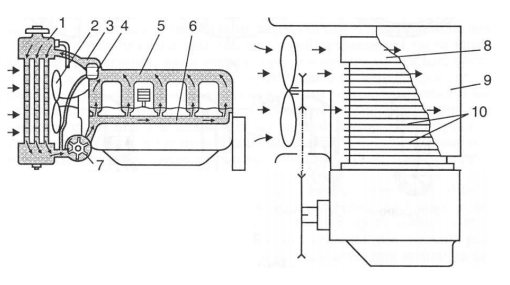 Принципові схеми систем охолодження двигунів: а — рідинної; б — повітряної; 1 — радіатор; 2 — вентилятор; 3 — верхній патрубок; 4 — термостат; 5 — водяна сорочка; 6 — розподільна труба; 7 — насос; 8 — головка циліндрів; 9 — рефлектор; 10 — охолодні ребраРідинн і систем и охолодженн я бувають: # відкриті; • закриті. Відкрита система охолодження безпосередньо сполучається з навколишньою атмосферою, а закрита , а), що застосовується в сучасних двигунах, — періодично, через спеціальні клапани в кришці радіатора або розподільного бачка. В закритих системах охолодження підвищується температура кипіння охолодної рідини, й вона менше випаровується. Крім того, циркуляція рідини примусова. Як охолодну рідину використовують воду або антифризи (водяні розчини етиленгліколю, в тому числі «Тосол-А40» і «Тосол-А65» з температурою замерзання не вище ніж —40 та —65 °С відповідно).Принцип дії рідинної системи охолодження . Відцентровий насос, який дістає обертання за допомогою паса від шківа колінчастого вала, засмоктує охолодну рідину з нижньої частини радіатора через патрубок і нагнітає її в сорочку охолодження циліндрів. Охолодна рідина обмиває насамперед найбільш нагріті деталі двигуна, відбирає частину теплоти, а потім через верхній патрубок подається у верхній бачок радіатора. Проходячи крізь серцевину радіатора в нижній бачок, нагріта рідина охолоджується й знову спрямовується до відцентрового насоса. Водночас частина нагрітої рідини надходить у сорочку впускного трубопроводу для підігрівання пальної суміші, а також у разі потреби відводиться через спеціальний кран в опалювач салону кузова. Радіатор призначається для охолодження рідини, що відводить теплоту від двигуна. Він складається з нижнього та верхнього латунних бачків, припаяних до серцевини, патрубків і заливної горловини з пробкою. В автомобілі «Москвич» радіатор пластинчастий, його серцевину виготовлено з латунної стрічки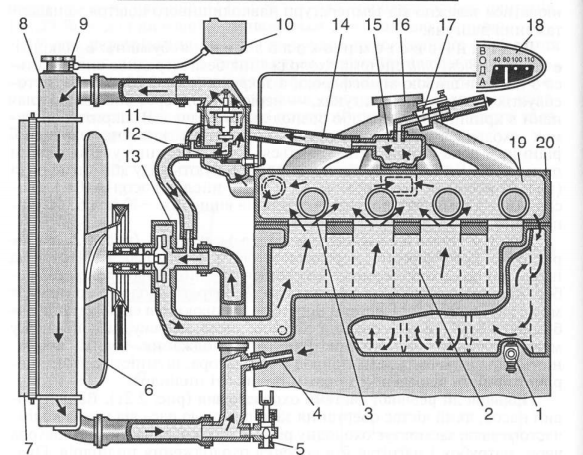 Схема системи охолодження двигуна автомобілів «Москвич»: 1,5 — зливальні краники; 2 — гільза циліндра; 3 — випускний трубопровід; 4— відвідний шланг до опалювача; 6 — вентилятор; 7— жалюзі радіатора; 8 — радіатор; 9 — кришка заливної горловини; 10 — розширювальний бачок; 11 — термостат; 12 — датчик покажчика температури охолодної рідини; 13 — відцентровий насос; 14 — відвідний шланг камери підігрівання впускного трубопроводу; 15 — камера підігрівання впускного трубопроводу; 16 — впускний трубопровід; 17 — кран відбирання рідини в опалювач; 18 — покажчик температури охолодної рідини; 19 — сорочка головки блока циліндрів; 20 — сорочка блока циліндрів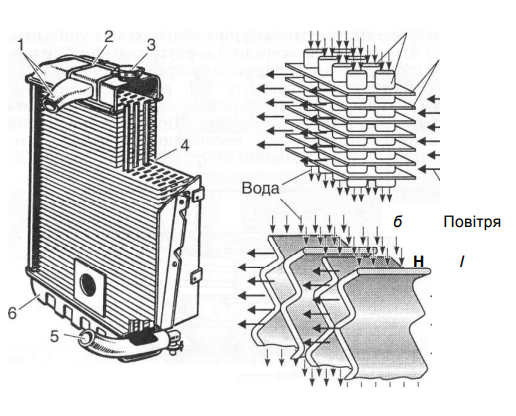 Радіатор: а — будова; б — трубчаста серцевина; в — пластинчаста серцевина; І — верхній бачок із патрубком; 2 — паровідвідна трубка; З — заливна горловина з пробкою; 4 — серцевина; 5 — патрубок із зливальним краником; 6 — нижній бачок; 7— трубки; 8 — поперечні пластиниРозширювальний бачок , який виготовляється із пластмаси, містить певний об'єм охолодної рідини й слугує для конпенсації зміни об'єму охолодної рідини в системі охолодження під час роботи двигуна. Відцентровий водяний насос установлюється в передній частині блока циліндрів і забезпечує примусову циркуляцію рідини в системі охолодження.Вентилятор — чотирилопатевий, пластмасовий, слугує для створення сильного потоку повітря, що просмоктується через серцевину радіатора, для швидшого охолодження в ньому рідини. Лопаті вентилятора разом із приводним шківом кріпляться болтами до маточини вала відцентрового насоса.Термостат — двоклапанний, призначається для прискорення підігрівання двигуна після пуску й автоматичного підтримання найвигіднішого теплового режиму двигуна під час руху автомобіля.Жалюзі складаються з вертикальних пластин, шарнірно закріплених угорі та внизу перед радіатором.Відеоролики за силкоюhttps://www.youtube.com/watch?time_continue=1&v=31qAJw9M-MU&feature=emb_logohttps://www.youtube.com/watch?v=tqktH6iLvoQ&feature=emb_logohttps://www.youtube.com/watch?v=3rkNQCeoRig&feature=emb_logo3.Закріплення нового матеріалу 12.00 – 13.30Для чого призначається система охолодження двигуна?Які системи охолодження застосовуються в автомобільних двигунах?Яка будова рідинної системи охолодження?Який принцип дії рідинної системи охолодження?Для чого призначається та як побудований радіатор? Як працює рідинний насос?Для чого потрібен термостат?4. Домашне завдання :прочитати стор. 57-65 та відповісти на питання Кисликов В. Ф., Лущик В. В. «Будова й експлуатація автомобілів»Відповіді надіслати з 12.00 до 13.30 -Viber 063 8324244,  Telegram 066 609 71 10 таkarina.kiticina@gmail.comМайстер в/н Кітіцина К.В.Заголовна частинаЗаголовна частинаПрофесія:7231Слюсар з ремонту колісних транспортних засобівТ-2 Самостійне виконання слюсарних робіт складністю 1,2-го розрядів.Т-2 Самостійне виконання слюсарних робіт складністю 1,2-го розрядів.ПрофесійнакваліфікаціяПрофесія  «Слюсар з ремонту колісних транспортних засобів»- 2 розрядУчнівська норма часу на виконання:5 годинТема уроку:Знімання та встановлення рідинних насосів, вентиляторів та компресорівМета (завдання):навчальна: сформувати в учнів поняття про знімання та встановлення рідинних насосів, вентиляторів та компресорів.виховна : виховати в учнів інтерес до обраної професії  при зніманні та встановленні рідинних насосів, вентиляторів та компресоріврозвиваюча: розвинути уважність, пам’ять, прийняття вірних  рішень при зніманні та встановленні рідинних насосів, вентиляторів та компресорівОсновна частинаОсновна частинаОсновна частинаОсновна частинаЗміст завдання та послідовністьвиконанняОбладнання, інструмент, пристосуванняТехнічні умови і вказівка щодо  Малюнок (схема)Зняття і установка електровентиляторів радіатора системи охолодженняЗняття і установка електровентиляторів радіатора системи охолодженняЗняття і установка електровентиляторів радіатора системи охолодженняЗняття і установка електровентиляторів радіатора системи охолодження1. Від'єднайте дріт від клеми «мінус» акумуляторної батареї.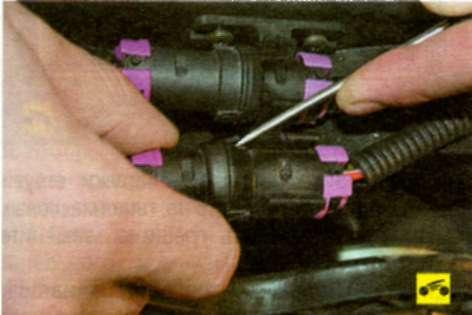 2. Відіжміть фіксатори колодок джгутів проводів електровентиляторів.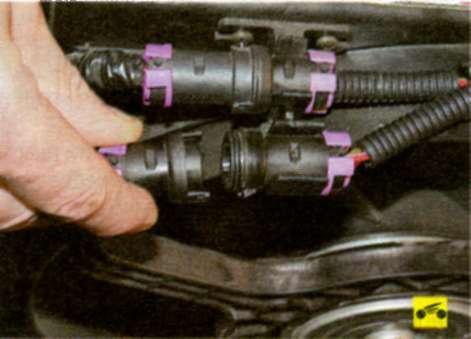 3. Роз'єднайте колодки.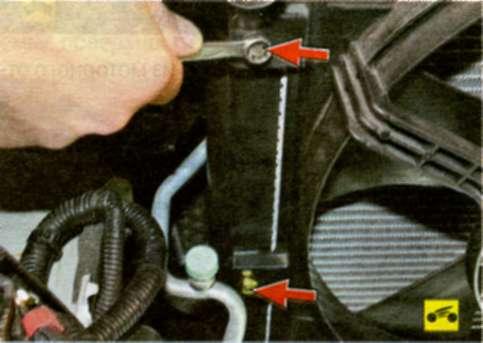 4. Виверніть за два болти кріплення кожуха електровентиляторів до радіатора зліва.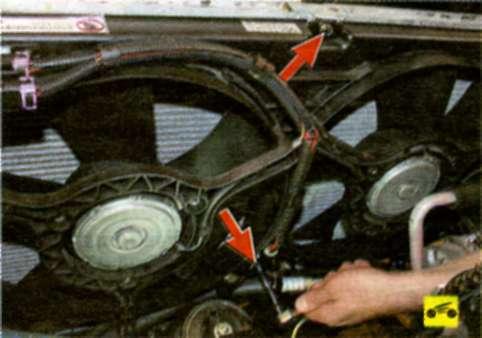 5. . Виверніть за два болти кріплення кожуха електровентиляторів до радіатора.в середній частині.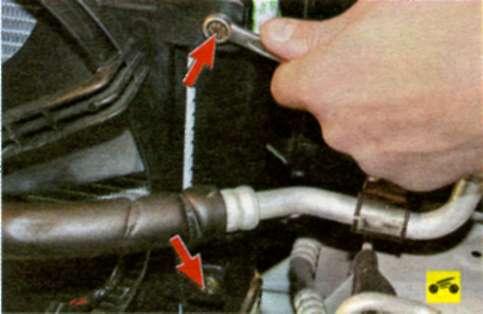 б. Виверніть за два болти кріплення кожуха електровентиляторів до радіатора справа.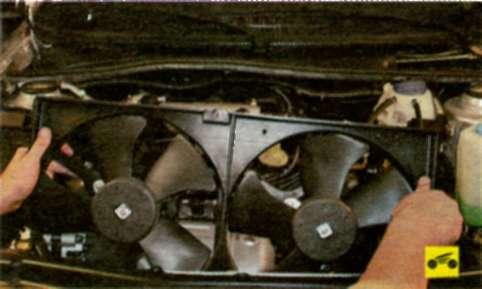 7. Потім зніміть електровентилятори в зборі з кожухом.8. Встановіть електровентилятори в порядку, зворотному зняттю.Заміна водяного насосаЗаміна водяного насосаЗаміна водяного насосаЗаміна водяного насоса1. Злийте рідину з системи охолодження двигуна (див. «Заміна охолоджуючої рідини»).2. Зніміть ремінь приводу насоса гідропідсилювача рульового управління (див. «Заміна ременя приводу насоса гідропідсилювача рульового управління»).3. Зніміть ремінь приводу генератора і компресора кондиціонера (див. «Заміна ременя приводу генератора і компресора кондиціонера»).4. Зніміть ремінь приводу газорозподільного механізму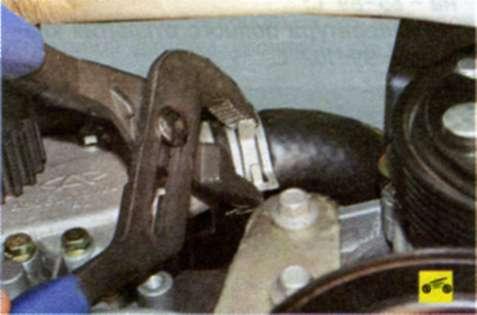 5. Послабте хомут кріплення підвідного шланга до патрубка водяного насоса, стиснувши пасатижами його відігнуті вушка, посуньте хомут по шлангу...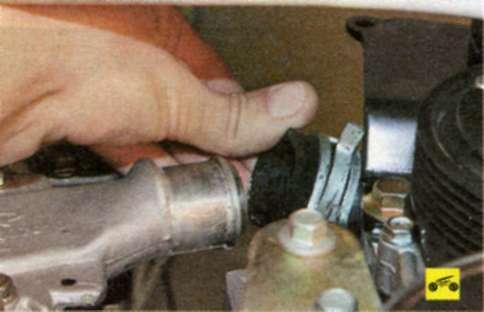 6. Від'єднайте шланг підвідний від патрубка водяного насоса.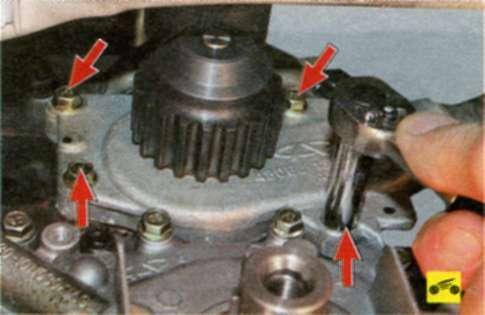 7. Виверніть чотири болта кріплення водяного насоса до блоку циліндрів.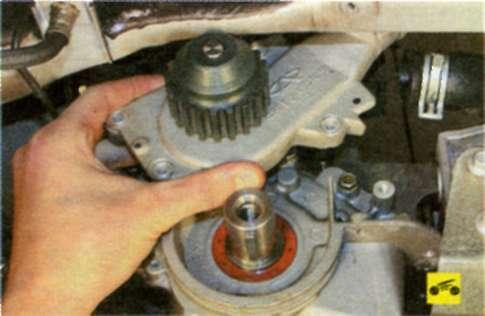 8. Зніміть насос.9. Очистіть від залишків прокладки суміжні поверхні блоку циліндрів.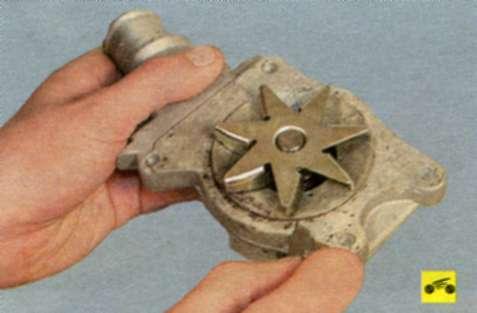 10. Очистіть від залишків прокладки корпус водяного насоса.11. Встановіть водяний насос і всі зняті деталі в порядку, зворотному зняттю.Корисні поради
Для гарантованого забезпечення герметичності з'єднання водяного насоса з блоком циліндрів нанесіть на їх поверхні тонкий шар герметикаКорисні поради
Для гарантованого забезпечення герметичності з'єднання водяного насоса з блоком циліндрів нанесіть на їх поверхні тонкий шар герметикаКорисні поради
Для гарантованого забезпечення герметичності з'єднання водяного насоса з блоком циліндрів нанесіть на їх поверхні тонкий шар герметикаКорисні поради
Для гарантованого забезпечення герметичності з'єднання водяного насоса з блоком циліндрів нанесіть на їх поверхні тонкий шар герметика12. Відрегулюйте натяг ременя приводу газорозподільного механізму  і ременя приводу насоса гідропідсилювача рульового управління.